UNIVERSITY OF BALTIMOREFY 2021 Competitive Subaward Solicitation Combating Overdose through Community-level Intervention (COCLI)Notice of Funding Availability (NOFA)Application Guidance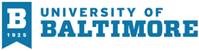 Center for Drug Policy and Prevention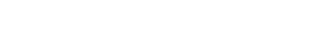 Submission Deadline: November 1, 2021Funded through:Office of National Drug Control PolicyCatalog of Federal Domestic Assistance (CFDA) Number: 95.007University of BaltimoreCenter for Drug Policy and Prevention1420 N. Charles St. 
Baltimore, MD 21201-5779 410-837-6191	Kurt L. Schmoke, President Roger Hartley, Ph.D., Dean, College of Public AffairsThomas H. Carr, Executive Director, Center for Drug Policy and PreventionGetting StartedThank you for applying for the Combating Overdose through Community-level Intervention (COCLI) Subaward from the University of Baltimore. The COCLI program targets regions of the United States with the highest rates of fatal and non-fatal overdoses. Proposals must support and promote collaboration between public safety and public health agencies to ensure that overdose reduction efforts are robust and that communities benefit from a comprehensive and coordinated response. Applicants must use evidence-based or promising practices approaches to implement or enhance new or on-going community-based programs that aim to reduce opioid-involved overdoses, overdoses involving stimulants, or polydrug overdose, and other harms associated with drug (mis)use.  Some applicants (Tier 3) must also evaluate these community-based efforts to assess their efficacy in reducing overdose and other harms associated with drug (mis)use. If you need assistance with your application, please contact:Sherae LonickDeputy Director for FinanceCenter for Drug Policy and Prevention301-489-1711I. BACKGROUND/ SCOPEThe United States continues to experience unprecedented numbers of drug overdose deaths. More than 92,000 Americans died from a drug overdose in 2020, according to provisional data the Centers for Disease Control and Prevention recently published, and more than two thirds of these deaths involved at least one opioid.  Overdose death remains the leading cause of injury-related death in the U.S. The drug crisis is exacerbated by the COVID-19 pandemic; provisional data estimates that 88,000 people died of an overdose from September 2019 to August 2020, an increase of 26.8% over the previous 12 months.  Opioids and synthetic opioids such as fentanyl continue to drive the majority of drug overdose deaths. In 2019, opioids were involved in 70.6% of all drug overdose deaths, with synthetic opioids being involved in 72.9% of opioid-involved overdose deaths. Fentanyl availability in illicit markets continues to increase across the country.  All the while, fentanyl suppliers experiment with new synthetic opioids in an attempt to circumvent regulations imposed by the U.S. and China. China remains the primary source of fentanyl and fentanyl-related substances trafficked into the U.S., either through traditional Mexican drug trafficking organizations or through mail and express consignment.  The Drug Enforcement Administration (DEA) reports inconsistencies in the amounts of fentanyl present in fentanyl-containing counterfeit pills and this contributes to their lethality.  Of the seized exhibits examined in 2018 by DEA’s Fentanyl Signature Profiling Program, the amount of fentanyl per tablet ranged from 0.02 to 4.84 milligrams—more than twice that of a potentially lethal dose.  The High Intensity Drug Trafficking Area (HIDTA) program seized over 4.1 million dosage units of fentanyl in 2020, which was double the amount seized in the previous year. The amount seized in 2016 was around 14,000 dosage units in comparison to 2020’s 4.1 million dosage units.While the opioid epidemic justifiably dominates national and state priorities, overdose deaths involving cocaine and psychostimulants are increasing too. The rate of overdose deaths involving cocaine more than tripled, and the rate of overdose deaths involving psychostimulants such as methamphetamine and amphetamine increased nearly five-fold between 2012 and 2018. In the 12 months ending in May 2020, cocaine-related overdose deaths increased by 26.5%. In 2020, the HIDTA program seized 163 tons of cocaine and 112 tons of methamphetamine; the latter, in particular, saw a huge increase from 2016 to 2020 from around 25,000 kilograms seized to over 100,000 kilograms seized. Available data indicate that the rise in stimulant use, overdose deaths, and related harms are linked to the ongoing opioid crisis. A growing proportion of opioid overdose deaths involve cocaine and methamphetamine. Data from 24 states and D.C. from January 2019 through June 2019 indicate that 48.9% of drug overdose deaths involved opioids without stimulants, 32.5% involved opioids and stimulants, 12.7% involved stimulants without opioids, and 5.8% involved neither opioids nor stimulants. Illicitly manufactured fentanyl, heroin, cocaine or methamphetamine, either alone or a combination of, were involved in the vast majority of these deaths, accounting for 83.8%. These trends are part of a pattern of increased stimulant use and polysubstance use in the midst of the opioid crisis. The rate of methamphetamine use is increasing in treatment-seeking opioid users, with one sample showing an increase from 18.8% in 2011 to 34.2% in 2017. This trend is particularly pronounced in the Western region of the U.S. with the highest estimated rates of past-year methamphetamine use in states such as Arizona, Colorado, Oregon, and Nevada. Overdoses involving psychostimulants such as methamphetamine and cocaine have seen increases from 2017 to 2019. One study that analyzed more than 1 million drug tests in the U.S. from 2013 to 2019 found an increase in methamphetamine (1.43% to 8.39%), and an increase in cocaine (4.09% to 4.94%). Prior research consistently shows that individuals using both opioids and stimulants have suboptimal treatment outcomes and greater risk for overdose and death. Polysubstance use can complicate intervention and treatment efforts and is associated with poorer physical health, mental health, and substance use outcomes.While the fentanyl market and cocaine market appear to have limited overlap, the two states with the largest number of fentanyl, according to the National Forensic Laboratory Information System (NFLIS) reports, Ohio and New York, also had the most cocaine reports. Two of the top five states with the most cocaine reports were also the states with the most heroin and fentanyl reports in 2017.  The resurgence of stimulant use and related harms stands to further challenge ongoing opioid overdose prevention, treatment, and response efforts, and innovative strategies to combat this evolving dynamic are urgently needed. Given the scope, scale, and complexity of this national crisis, collaboration across and among agencies and disciplines is essential. Nearly every sector of government has a role to play in stemming this crisis—whether implementing prevention activities, providing treatment to individuals with opioid use disorder, identifying and disrupting the flow of illicit opioids and other drugs into and across the country, or advancing research to increase our knowledge on promising practices. It is necessary to consider the combination and lethality of substances being used (fentanyl, stimulants, polysubstance, etc.); utilizing effective public health interventions can prevent deaths.In April 2021, the White House released the Administration’s National Drug Control Strategy, which establishes the President’s priorities for addressing the challenge of drug trafficking and use. The Strategy consists of seven priorities that focus on expanding access to prevention, harm reduction, treatment, and recovery support services, and reducing the supply of illicit substances. As stated in the Strategy:Addressing the overdose and addiction epidemic is an urgent issue facing the Nation that has only been made worse by the COVID-19 pandemic. We have lost close to one million people since this epidemic began…Working with our partners, including Members of Congress, ONDCP will take quick action to implement the Administration’s drug policy priorities with the aim of turning the tide on an epidemic that has lasted far too long and taken too many lives.Overall, these staggering figures and emerging trends illustrate the need to implement and/or enhance community-based efforts to reduce overdose deaths. II. ELIGIBILE APPLICANTThe following entities are eligible to submit subaward applications, providing the application includes a letter of support/commitment from the participating HIDTA signed by the sponsoring HIDTA Director. (See Section C-9. Letters of Support/Commitment)High Intensity Drug Trafficking Areas ProgramsPublic/State Controlled Institutions of Higher Education Private Institutions of Higher Education Nonprofits with 501(c) (3) IRS Status (Other than Institutions of Higher Education) Nonprofits without 501(c) (3) IRS Status (Other than Institutions of Higher Education) State Governments County GovernmentsCity or Township GovernmentsSpecial District GovernmentsIndian/Native American Tribal Governments (Federally Recognized) Indian/Native American Tribal Governments (Other than Federally Recognized)U.S. Territory or PossessionIndependent School DistrictsPublic Housing Authorities/Indian Housing AuthoritiesNative American Tribal Organizations (other than Federally recognized tribal governments)Faith-based or Community-based OrganizationsIII. ELIGIBILITY CRITERIAApplicants must have expert knowledge and extensive experience in conducting research and analysis.Applicants must have expert knowledge and experience developing or enhancing new or ongoing programs that aim to reduce opioid or other drug overdose through strategic, evidence-based and promising approaches.  Applicants must partner with a regional High Intensity Drug Trafficking Areas (HIDTA) program.  Applications must include a letter of support/commitment from the participating HIDTA and signed by the sponsoring HIDTA Director.IV. APPLICATION PROCESSApplicants are required to apply for subaward funding through the University of Baltimore (UBalt).The UB must receive the emailed copy of the application no later than midnight, Eastern Standard Time, November 1, 2021.V. APPLICATION REQUIREMENTSSub-recipient Organization Eligibility RequirementsThe UBalt established criteria for the Combating Overdose through Community-level Intervention subaward that all organizations receiving these funds must fulfill. Sub-recipients must focus on opioid-involved overdose, overdose involving stimulants, or poly-drug overdose in regions of the United States with the highest rates of fatal and non-fatal overdoses.  Also, they must:  Support and promote collaboration between public safety and public health agencies to ensure that overdose reduction efforts are aligned and communities benefit from a comprehensive and coordinated response. Use evidence-based or promising approaches to implement or enhance new or on-going community-based programs that aim to reduce drug overdose.  Once implemented, evaluate these community-based efforts to assess their efficacy in reducing overdose and other harms associated with drug (mis)use.  Each subcontract recipient organization shall meet the following requirements:You must comply with the Government-wide Suspension and Debarment provision set forth at 2 CPR Part 180, dealing with all sub-awards and contracts issued under the grant.Reporting Sub-award and Executive Compensation Information - This part provides guidance concerning requirements for Federal Funding Accountability and Transparency Act of 2006 (FFATA) reporting. ONDCP must report Federal fund awards of more than$25,000. Subcontracts also fall under reporting requirements but please note that the definition of "Sub-contract" does not include your procurement of property and services needed to carry out the project. (See 2 CPR Part 170)Requirements for Drug-Free Workplace (Financial Assistance) - This part requires that the award and administration of ONDCP grants and cooperative agreements comply with Office of Management and Budget (OMB) guidance implementing the portion of the Drug Free Workplace Act of 1988 (41 U.S.C. 701-707, as amended, hereafter referred to as "the Act") that applies to grants. (2 CPR Part 421)Non Discrimination Statement: The UBalt and ONDCP prohibit discrimination against its customers, employees, and applicants for employment on the bases of race, color, national origin, age, disability, sex, gender identity, religion, reprisal, and where applicable, political belief, marital status, familial or parental status, sexual orientation, or all or part of an individual's income is derived from any public assistance program, or protected genetic information in employment or in any program or activity conducted or funded by the Agency. (Not all prohibited bases will apply to all programs and/or employment activities.)Compensation- Personnel Services: This part requires that charges to Federal awards for salaries and wages must be based on records that accurately reflect the work performed. (See 2 CFR 200.430)Financial Management: This part requires that systems must be sufficient to permit the preparation of reports required by general and program-specific terms and conditions, and the tracing of funds to a level of expenditures adequate to establish that such funds have been used according to the Federal statutes, regulations, and the terms and conditions of the award. (See 2 CFR 200.302)As specified in this notice of funding opportunity, recipient must:Establish and maintain effective internal controls over the Federal award that provides reasonable assurance that the non-Federal entity is managing the Federal award in compliance with Federal statutes, regulations, and the terms and conditions of the Federal award. These internal controls should be in compliance with the guidance in "Standards for Internal Control in the Federal Government," issued by the Comptroller General of the United States and the "Internal Control Integrated Framework," issued by the Committee of Sponsoring Organizations of the Treadway Commission (COSO).Comply with Federal statutes, regulations, and the terms and conditions of the Federal awards.Evaluate and monitor the non-Federal entity's compliance with statute, regulations, and the terms and conditions of the Federal awards.Take prompt action when instances of noncompliance are identified, including noncompliance identified in audit findings.Take reasonable measures to safeguard protected personally identified information and other information the Federal awarding agency or pass-through entity designates as sensitive or the non-Federal entity considers sensitive consistent with applicable Federal, state, and local laws regarding privacy and obligations of confidentiality.Evidence-Based Practices and Promising ApproachesUBalt will give priority to applicants that propose to implement and/or evaluate an evidence-based or promising practices strategy to create new information for prevention efforts. Specifically, for Tier 2, emphasis should be on developing and implementing new approaches or adapting existing evidence-based practices/programs in new settings or with new populations. Priority for Tier 3 will be evaluating evidence-based or promising strategies after full implementation of the proposed program. Applicants are encouraged to review national best practices, evidence-based and promising program examples when selecting a program for implementation and/or evaluation.Applicants should also provide details on how they will maintain fidelity to the proposed program or approach. VI. FAITH-BASED/COMMUNITY ORGANIZATIONSFaith-based organizations applying for COCLI funds do not have to lose or modify their religious identity (i.e., removing religious symbols) to be considered an eligible applicant. However, these funds may not be used to fund any inherently religious activity, such as prayer or worship. Inherently religious activity is permissible, although it cannot occur during an activity funded with subaward funds; such religious activity must be separate (in time and/or place) from the subaward funded project. Further, participation in such religious activity by individuals receiving services must be voluntary.Such organizations receiving COCLI funds must offer services without regard to religious affiliation and ensure the receipt of services is not contingent upon participation in a religious activity or event.VII. IMPORTANT DATES➢ Deadline to Submit an Application: November 1, 2021➢ Sub-award Start Date: December 1, 2021➢ Sub-award End Date: November 30, 2022 VIII. PROJECT PRIORITY AREASThis Notice of Funding Availability seeks projects focused on the following priority areas:Activities that research and analyze a range of existing community-based efforts to address overdoses; Evidence-based and proven strategies designed to reduce overdose deaths that incorporate approaches that advance equity;Research activities that deal with opioid-involved overdose, overdose involving stimulants, or poly-drug overdose, and other harms associated with substance (mis)use;Research activities that deal with Adverse Childhood Experiences (ACEs); or  Efforts that support and promote the partnership of law enforcement and public health agencies, whose collaboration is critical to reducing drug overdose and other harms associated with substance (mis)use.Funding Specifications: The UBalt will use a tier system when making subcontract awards.Tier 1-up to $50,000 per award: Awards in this tier fund program planning. The UBalt recognizes that complex community problems typically necessitate an involved planning process. It is often challenging for researchers and practitioners to suggest an effective response to a community’s problem without first engaging the community to discover why the problem exists and how the problem could be addressed effectively and efficiently. The UBalt expects to fund up to five planning grants.Requirements for application include having a broad cross-section of the targeted community involved in the planning and having subject matter experts engage with the community, Applicants should consider developing and administering surveys to help gather pertinent information. The planning process must be completed and a well-documented written plan must be submitted at the end of the subcontract period.  Tier 2- up to $150,000 per award: Awards in this tier focus on innovative program development and implementation. Projects should be designed to support small, innovative projects that either: (a) develop, clarify, and implement a novel program, strategy, or approach that has not yet been evaluated; or (b) adapt an existing evidence-based strategy for use in new setting/s or with new population/s. Requirements for application include a logic model for the programmatic approach, a clear articulation of the program elements (e.g., What is being delivered? By whom? How? What is the theory of change?), and proposed evaluation measures for each component. No other evaluation is necessary.Tier 3-$150,001 to $300,000 per award: Awards in this category focus on implementation and evaluation of evidence-based or evidence-informed strategies. Projects should be designed to support medium sized innovative projects that already have some evidence base, but would benefit from full implementation and rigorous evaluation.  Requirements for application include a logic model, a clear articulation of the program elements, a plan for fidelity of implementation, and an evaluation plan that includes anticipated outputs and outcomes measures. COCLI projects funded in prior years are eligible for 2021-2022 funding; however, COCLI projects funded in prior years must include a built-in evaluation component i.e., anticipated outputs, outcomes, and impact measures to receive funding consideration in 2021-2022. COCLI projects will not be eligible to receive more than 3 years of continuous funding.   IX. FUNDING EVALUATIONThe UBalt will assess the worth of each organization's overall project based on the following:Problem Statement/ Needs Justification (10%)Project Description (15% for Tier 1, 10% for Tiers 2 & 3)Project Priority Areas, and Evidence-based and Promising Categories (5%*)Project Innovation (10%)Impact Statement (10%) Evaluation plan, Goals and Objectives, and Outcome-Based Performance Measures (15%)Strategy and Timeline (5%)Management Capabilities/ Cooperating Agencies (5%)Covid-19 Statement (5%)Project Sustainability (5% - Not applicable for Tier 1 proposals)Budget (20%)*	Tiers 2 and 3 Projects that focus on any of the following areas may receive up to a total of 5% additional credit. Stimulants or poly-drug substance (mis)useAdverse Childhood Experiences (ACEs)Partnerships with Drug- Free Communities support programsCommunity-based, multi-sector approaches Additional factors UBalt will consider in making a funding evaluation are:The use of evidence-based practices or promising and proven programsGeographic size and location of the projectWhether new staff are required to implement the project and, if so, how quickly new staff can be hiredWhether the project will require approval of an Institutional Review Board (IRB) and, if so, whether steps have been taken by the applicant to prepare for the IRB review processPerformance history with previous Combating Opioid Overdose through Community-level Intervention awards Audit Findings The Combating Overdose through Community-level Intervention subaward includes a competitive application process. Applicants should ensure they address funding evaluation factors in the appropriate section/s of the narrative in their application. The UBalt will conduct a review of each application submitted in accordance with this Notice of Funding Availability.X. FUNDING SPECIFICATIONSA. Funding CycleCOCLI awards will commence on December 1, 2021 and end on November 30, 2022. This is a twelve (12) month award. Funds are paid on a reimbursable basis. Note: Cost extensions for sub-recipients’ projects will not be granted under any circumstances.  B. BudgetBudgets must be clear, specific, and tie directly to performance measures. Budgets must reflect months of spending and, where applicable, be adjusted to reflect start date, state furlough days, and holidays. The UBalt reserves the right to reduce budgets.The prioritization of line items is required for all applications having multiple line items. Applicant requirements will be taken into consideration should budgets need to be reduced.The justification sections must contain brief statements (1 to 2 sentences per line item) that explain each line item and their relevance to the project goals and objectives. Do not state "See Narrative, Goals, or Objectives".C. Allowable Costs The following is a listing of services, activities, and costs that are eligible for support with Combating Overdose through Community-level Intervention funds. Before these costs can be supported with Combating Overdose through Community-level Intervention funds, the applicant must agree that direct services cannot be offered without the support for these expenses; and that the sub-recipient has no other source of support for them:Personnel and Fringe BenefitsFacilitiesTravelContractual ServicesServicesSuppliesEquipmentIndirect CostsD. Unallowable CostsThe following services, activities, and costs, although not exhaustive, cannot be supported with Combating Overdose through Community-level Intervention subaward funds:OvertimeLobbying and Administrative AdvocacyPerpetrator Rehabilitation and CounselingAudit CostsProperty InsuranceFood/Beverage for program staffVehicle purchasesTrinkets (items such as hats, mugs, portfolios, t-shirts, coins, gift bags, etc.)E. Indirect Cost RateApplicants that intend to charge indirect costs through the use of an indirect cost rate must have a Federally-approved indirect cost agreement. Please provide a copy of a current, signed Federally- approved indirect cost rate agreement. Non-federal entities, other than State and local governments that have never received a Federally- approved indirect cost rate, may elect to charge a de minimis rate of 10% of modified total direct costs. If chosen, this methodology, once elected, must be used consistently for all Federal awards until such time as a non-federal entity chooses to negotiate for a rate.Line item justification must include the agency/ organization's direct cost rate illustrating how the indirect cost rate was determined as well as the costs associated under this heading.F. Consultant RatesThe limit for consultant rates is $650 per day or $81.25 per hour.XI. DISTRIBUTION OF FUNDS & REPORTING REQUIREMENTSThe UBalt will distribute awarded funds to sub-recipients in conjunction with the timely submission of corresponding Fiscal and Programmatic Reports. These reports must be emailed to the UBalt. The programmatic reports are due within 15 calendar days following the end date of the quarter; a financial report is due within 15 calendar days following the end of each month. All reporting activity occurs through email.Electronic Funds Transfer (EFT) – The UBalt encourages the use of electronic funds transfer (EFT). To obtain the appropriate form, the address to submit the form, and a general overview, including FAQs, refer to the following website:https://www.marylandtaxes.gov/divisions/gad/eft-program.php XII. MATCHThere is no match requirement for this subaward. XIII. SUPPLANTING, TRANSPARENCY AND ACCOUNTABILITYFederal funds must be used to supplement existing state and local funds for project activities and must not replace those funds that have been appropriated for the same purpose. There are strict federal laws against the use of federal funds to supplant current funding of an existing project. Jurisdictions must provide assurances and certifications as to non-supplanting and the existence of proper administrative/financial procedures.A strong emphasis is being placed on accountability and transparency. Award recipients must be prepared to track, report on, and document specific outcomes, benefits, and expenditures attributable to the use of subaward funds. Misuse of subaward funds may result in a range of penalties to include suspension of current and future funds and civil/criminal penalties.XIV. APPLICATION Notice to All Applicants:The information collected on the subaward application form is collected for the purposes of theUBalt. Failure to provide all of this information may result in the denial of your application for funding. The UBalt is a government entity; upon submission, this application is considered public information. The UBalt does not sell collected subaward information. Under the Maryland Public Information Act (PIA) (MD State Government Code Ann. 10-617 (h) (5)), you may request in writing to review subaward award documentation. Please send those requests to: Margarita M. Cardona, MS, CRAAssistant Provost, Sponsored ResearchUniversity of Baltimore 
1420 N Charles St. Baltimore, MD 21201-5779 410-837-6191OSR@ubalt.edu A. COVER SHEET INSTRUCTIONS1. PROJECT TITLEThe project title should be brief, precise, and reflect what is being funded.2. TIER List the Tier for the award being sought; Tier1, Tier 2, or Tier 3.  3. APPLICANT AGENCYThe organization or government agency that is eligible to apply for subaward funds (See Eligible Applicants). If the Government, Township, or Board of Commissioners mandates that the County Executive, Mayor, or Commissioner sign all subaward award documents (for all subordinate agencies) then the Government, Township, or Board of Commissioners MUST be the APPLICANT Agency.SAM Registration: Provide your Unique Entity Identifier obtained through SAM.gov. In an appendix, submit proof of your agency's current SAM registration from www.sam.gov. Include a screenshot of just the page that lists your Unique Entity Identifier number and SAM.GOV expiration date. Please do not include any additional pages (i.e., those containing banking information). Access to SAM.GOV:https://www.sam.gov/SAM/4. IMPLEMENTING AGENCYThe name of the entity that is responsible for the operation of the project.  5. PROPOSED START/END DATESStart and end date are determined by the parameters of the NOFA. Projects may not exceed twelve (12) months or commence before the NOFA defined start date.6. PREPARER INFORMATIONEnter the name of the person completing the application, their mailing address, phone number and email address.7. PROJECT DIRECTOREnter the name of the person, their mailing address, phone number and email address who will be responsible for oversight and administration of the project.8. FISCAL OFFICEREnter the name of the person, their mailing address, phone number and email address who will be responsible for financial reporting and record keeping for the project.9. CIVIL RIGHTS CONTACTProvide your agency's point of contact for handling internal civil rights violation complaints (usually a Human Resources or Personnel Manager). B. SUMMARY INSTRUCTIONSThe Project Summary should provide a concise summary of your proposal and be limited to 150 words or less. Be sure to include the name of the implementing agency, the project’s main function, and a brief explanation of the budget for the subaward.Note: UBalt may use your summary for press releases should your application receive a subaward. C. NARRATIVE INSTRUCTIONSProvide a description of the project timeline, and potential for information sharing. The contents for the narrative are explained below. The Narrative must be in an outline-styled format (retaining all numbering, lettering, and headers). The Project Narrative may not exceed 15 pages, excluding the Cover Sheet and Appendices. Applications that are incomplete and/or improperly formatted will not be considered for funding.Use a New Roman typeface and a font size of 12 pointsUse standard letter size (8 ½” x 11”) sheets of paperUse at least one-inch margins (top, bottom, left, and right) for all pagesAll page limits specified refer to double-spaced format using the above formatting     	requirements1. Problem Statement: Include a description of the nature and extent of the problem to be addressed, target population, and geographical area served. Provide the latest statistical data to document the problem. Describe any past effort made to address this problem. 2. Project Description: This section of the application should contain a general description of activities that justifies and describes the project to be implemented. The project description should include specific services that will be provided and explain what the project will accomplish. 3. Project Priority Areas, and Evidence-based and Promising Practices Categories: This section must explain how the project will support and promote the partnership of law enforcement and public health agencies, whose collaboration is critical to reducing overdose and other harms associated with substance (mis)use, and identify the Evidence-based Category that the proposed project will fall under.Evidence-based and Promising Practices Categories:Drug use preventionDrug use early intervention – such as Adverse Childhood Experiences (ACEs), trauma-informed responses for children and families (e.g. Handle with Care programs), school-based strategiesDrug use treatment and strategies to retain people in treatment long-termSustained drug use recoveryInnovative strategies to prevent overdose under conditions of COVID-19Drug harm reduction (e.g., syringe services programs and linkage to care)Drug use policy Healthcare systems interventionsCriminal justice interventionsDrug-related innovative technologiesOpioid (mis)useMethamphetamine and other stimulant (mis)use Polysubstance use4. Project Innovation: Describe how the project intends to improve the processes currently used to address the problem being solved and/or describe how the project intends to improve the practice being implemented to solve the problem. Explain whether this project will improve an evidence-based or promising practice, provide a new promising practice, incrementally improve existing program/s in the targeted community, or develop an entirely new practice or process.  5. Impact Statement: Explain in detail how the project addresses the specific needs of the community where it will be implemented and describe the impact the project will have on that community.  6. Evaluation Plan, Goals and Objectives, and Outcome-Based Performance Measures: Each applicant must submit an evaluation plan that describes how the applicant intends to maintain records of services provided, how services are provided, and how the desired or intended changes and effects will be measured. Tier 2 applications must include a logic model for the programmatic approach, a clear articulation of the program elements (e.g., What is being delivered? By whom? How? What is the theory of change?), and proposed evaluation measures for each component. No other evaluation is necessary.Tier 3 applications must include a logic model for the programmatic approach, a clear articulation of the program elements, a plan for fidelity of implementation, and an evaluation plan that includes anticipated outputs and outcomes measures. Logic Model: graphic depiction (chart) that presents the shared relationships among the resources, activities, outputs and outcomes for your program.Each application must include clearly defined goals, objectives, and outcome-based performance measures and available data sources to use to track measures.Goals: Provide a broad statement that conveys, in general terms, the project’s intent to change, reduce, or eliminate the problem described. Goals identify the project’s intended short and long-term results for the anticipated funding year. Explain how the project will accomplish the goals.Objectives: Objectives are specific, quantifiable statements of the project’s desired results, and should include the target level of achievement, thereby further defining goals and providing the means to measure project performance.Outcome-based Performance Measures: The UBalt encourages projects to focus on delivering products and services and show their efficiency and effectiveness via outcome measures. 7. Strategy and Timeline: This section details any planning process undertaken in developing the plan of response. Further, it should provide an overview of the strategy to be employed and the timeline for implementing the strategy. Include linkages to other programs, organizations, and stakeholders that will be involved in or impacted by your program.Applicants must submit a detailed timeline/work plan. This timeline/work plan must include:Key tasks that must be carried out to implement the project successfullyPerson(s) responsible for seeing that each task is completed within the proposed timelineTarget dates for task completion8. Management Capabilities: Qualifications and Experience: Provide a brief description of the experience and achievements that qualify the organization or agency to conduct the project.Present and Proposed Staff: List the name of the project director and in an appendix provide a resume or curriculum vitae (no more than 3 pages) for this individual.  List the names and provide a short professional biography of the key consultants, financial officer, and other professional staff members. Clearly identify, by name and title, requested personnel. Indicate how all requested staff are currently funded (i.e., name subaward fund or state that personnel are line items in the existing agency budget. If funded by more than one source, list percentages for each funding source).9. COVID-19 Statement: The UBalt recognizes that COVID-19 is exacerbating the ability of many organizations to provide substance use disorder services. The COVID-19 pandemic challenged the resources devoted to drug treatment, prevention and research, and activities. Many practitioners either curtailed their work or put in on pause. CDPP staff believe this situation will continue into the near future and will consider this when reviewing funding proposals. Provide your plan to assure the UBalt that the proposed project can be completed in a timely fashion despite the adverse impact of COVID-19.10. Project Evaluation & Sustainability: Explain what prospects exist for continued financing of the project when subaward funds are terminated: What efforts have been or will be made to continue the methods, techniques, and operational aspects of the project when the subaward funds are concluded? Indicate planned future sources of funding or proposed jurisdictional planning efforts.11. Letters of support/commitment:In an appendix, provide letters of commitment by partners who will participate in the execution of the project or whose cooperation and support are necessary to its success. Letters of support/commitment are not optional. The participating HIDTA must provide a letter of support/commitment signed by the sponsoring HIDTA Director for this subaward application to receive consideration for funding. D. BUDGET INSTRUCTIONSBUDGET – GENERAL REQUIREMENTSYou must complete a detailed budget for your proposed project. All 'Total Budget' fields must be rounded to the nearest whole dollar. Budgets must be clear and specific. Budgets must reflect twelve (12) months of spending and where applicable, be adjusted to reflect start date, state furlough days, and holidays. Each budget line item must include a justification entry. The justification sections must contain brief statements (1 to 2 sentences per line item) that explain each line item and their relevance to the project goals and objectives. Do not state "See Narrative, Goals, or Objectives”.PERSONNEL AND FRINGE BENEFITSList the personnel/positions, salaries and fringe benefits for staff required to implement the project. Consultants must be listed in Contractual Services. Either Time and Effort reports or Timesheets must be maintained for all personnel included in the subaward project.If you are paying an employee directly, they should be entered in the Personnel category. For each position, list salary and fringe benefits on separate line items.- The ‘Description of Position' field must contain the title of the position.- Position line items (salary and fringe) are grouped via the ‘Description of Position' field.- After completing the first Position's line item, use the dropdown to add additional budget items to the position.- The ‘Description of Position' is used to select existing positions and to add new positions.- For multiple staff in the same position, use a suffix (i.e., Position 1, Position 2, etc.)- Multiple positions with the same hourly rate may be grouped.Note: For each line item entered, you must include a justification that ties that item to the activities described in your narrative.Example justifications based on the Personnel category:Justification (line 1):The Community Outreach Coordinator helps prepare, schedule, and develop trainings targeted for hospitals and other medical facilities.Annual salary is $60,000. She will be devoting 33% of her time to this project. We are requesting $60,000 x.33 = $20,000 in subaward funds to support her time on this project.Justification (line 2):Fringe benefits @ 10% of salary. $20,000 x .10 = $2,000Justification (line 3):The Community Outreach Trainer makes presentations at hospitals and other medical facilities.Annual salary is $40,000. She will be devoting 25% of her time to this project. We are requesting $40,000 x.25 = $10,000 in subaward funds to support her time on this project.Justification (line 4):Fringe benefits @ 10% of salary. $10,000 x .10 = $1,000FACILITIESFacilities refers to costs associated with leased space and rent. For each line item entered, you must include a justification that ties that item to the activities described in your narrative.TRAVEL AND TRAININGTravel expenses may include mileage and/or other transportation costs, meals and lodging consistent with the local jurisdiction's travel regulations and cannot exceed the State of Maryland reimbursement rate specified below. Training includes, but is not limited to, such costs as registration fees or tuition.  For each line item entered, you must include a justification that ties that item to the activities described in your narrative.Mileage maximum: $.56 cents/mile as of 1/1/2021.Maximum Per Diem/Meal Allowance is $56/day ($13 Breakfast, $15 Lunch, $28 Dinner).*Lodging Per Diem must follow the GSA rate:https://www.gsa.gov/portal/content/104877 SERVICESServices include, but are not limited to, costs associated with telephone, copier, and utility services. For each line item entered, you must include a justification that ties that item to the activities described in your narrative.CONTRACTUAL SERVICESConsultant contracts for training or evaluation should be included here and shall be consistent with federal guidelines. If you are paying an outside agency for an employee, they are Contractual. For the line item description, enter the agency (Consulting firm, temporary agency, etc.), a dash and then the nature of the service to be provided (e.g., Consultants ABC – analyze evaluation data). For each line item entered, you must include a justification that ties that item to the activities described in your narrative. A copy of all contracts associated with items listed in the Contractual Services category must be provided to UBalt within 30 days following receipt of subcontract award. Construction projects are ineligible for funding under subaward projects and expenses for construction may not be included.SUPPLIESSupplies include those items with an expected life of less than one year and that cost less than $5,000 per unit. Supplies include, but are not limited to, items such as laptop computers, telephones, recorders, projectors, cameras, calculators, pencils, paper, paper clips, staplers, and folders, etc.  For each line item entered, you must include a justification that ties that item to the activities described in your narrative.EQUIPMENTEquipment is defined as having a useful life in excess of one year. Property Inventory Report Forms (PIRFs) will only be required for equipment that costs $5,000 or more per unit cost.Costs include taxes, delivery, installation and similarly related charges. The procurement process used must be consistent with your written procurement guidelines. For each line item entered, you must include a justification that ties that item to the activities described in your narrative.Maintaining internal inventory records for equipment procured under this subcontract is mandatory. INDIRECT COSTSInclude the indirect costs and computations illustrating how the indirect costs were determined.E. APPLICATION STATUS INSTRUCTIONSAfter completing and reviewing all sections of the application, email your application to OSR@ubalt.edu, return receipt request. If the email is received by the UBalt, you will receive a receipt for your submission. Be sure to retain your receipt. Your Application will be placed in a pending file while it is considered for funding. After the UBalt has considered your application, you will be notified by email whether your application was selected for funding. F. DOCUMENTS INSTRUCTIONSIncluded required forms (e.g. Letters of Support) and other required documents in an appendix to your application. G. SIGNATURE PAGESThe Certified Assurances and Federal Anti-Lobbying Certification must be signed by the appropriate agency representative and included with the application. Both forms may only be signed by the Applicant Agency's Authorized Official or their duly assigned alternate signatory.H. AUDIT FINDINGS / CORRECTIVE ACTION PLANApplicants must submit copies of any Audit Findings and Corrective Action Plans with the application. Do not send a copy of your audited financial statements; ONLY the applicable audit findings and/or corrective action plan is required. XV. CERTIFIED ASSURANCESCertification Regarding LobbyingAssurances – Non-Construction Programs